KLASA: UP/I-361-03/19-06/108URBROJ:2170/1-03-05/10-19-8Mali Lošinj, 6. rujna 2019.godinePrimorsko-goranska županija, Upravni odjel za prostorno uređenje, graditeljstvo i zaštitu okoliša, Ispostava u Malom Lošinju, na temelju članka 101. stavka 2. Zakona o gradnji („Narodne novine“ broj 153/13, 20/17, 39/19) povodom zahtjeva kojeg je podnio investitor TD „VODOOPSKRBA I ODVODNJA CRES LOŠINJ“ d.o.o.  Cres, Turion 20/A, OIB: 55232800223, za izdavanje građevinske dozvole, izdaje G R A Đ E V I N S K U   D O Z V O L UDozvoljava se investitoru TD „VODOOPSKRBA I ODVODNJA CRES LOŠINJ“ d.o.o.  Cres, Turion 20/A, OIB: 55232800223, izgradnja sustava vodoopskrbe i odvodnje sanitarnih otpadnih voda sa crpnim stanicama – naselje SVETI JAKOV, na dijelu k.č. 66/2, 66/3, 67/1, 69/1, 69/2, 69/3, 70/4 (CS SV.JAKOV 1), 92/9, 317/2 (CS SV.JAKOV 3), 372/12, 372/3, 374, 388/1, 395, 427/1, 948/1, 948/11, 949/1, 950/1, 953, 954, 955, sve k.o. Sveti Jakov i dijelu k.č. 2076/1, 2158/6, 2159/1, 2200/1, sve k.o. Nerezine, građevine infrastrukturne namjene, 2.a skupine, na području grada Malog Lošinja u Primorsko goranskoj županiji, u skladu sa Glavnim projektom zajedničke oznake P3-SV.JAKOV, koji je ovjerio glavni projektant Ivan Vozila, mag.ing.aedif., broj ovlaštenja G 4875, iz društva „RIJEKAPROJEKT-VODOGRADNJA“ d.o.o. iz Rijeke, Moše Albaharija 10a, koji je sastavni dio ove građevinske dozvole, a sastoji se od mapa:1. 	MAPA 1/2 – Građevinski projekt, broj projekta: 17-1102/V/GP-1 od srpnja 2018. godine, zajedničke oznake projekta: P3-SV.JAKOV, koji je ovjerio glavni projektant, Ivan Vozila, mag.ing.aedif., broj ovlaštenja G 4875, iz društva „RIJEKAPROJEKT-VODOGRADNJA“ d.o.o. iz Rijeke, Moše Albaharija 10a;2. 	MAPA 2/2 – Elektrotehnički projekt – elektroinstalacija i automatika crpnih stanica „CS1“, „CS2“, „CS3“ i „CS4“, broj projekta: KS-08.5/17-GL od srpnja 2018. godine, zajedničke oznake projekta: P3-SV.JAKOV, koji je ovjerio projektant, Miroslav Crnić, mag.ing.el., broj ovlaštenja E 2652, iz društva „ESP“ d.o.o. iz Rijeke, Krešimirova 60.Ova dozvola prestaje važiti ako investitor ne pristupi građenju u roku od tri godine od dana pravomoćnosti iste.Investitor je dužan ovom tijelu prijaviti početak građenja najkasnije osam dana prije početka građenja.Važenje građevinske dozvole produžuje se na zahtjev investitora jednom za tri  godine ako se nisu promijenili uvjeti za provedbu zahvata u prostoru određeni prostornim planom, odnosno lokacijskom dozvolom u skladu s kojima je građevinska dozvola izdana.  O b r a z l o ž e nj eInvestitor, trgovačko društvo „Vodoopskrba i odvodnja Cres Lošinj“ d.o.o. iz  Cresa, Turion 20/A, OIB: 55232800223, je zatražio podneskom zaprimljenim dana  17. travnja 2019. godine izdavanje građevinske dozvole za zahvat u prostoru: izgradnja sustava vodoopskrbe i odvodnje sanitarnih otpadnih voda sa crpnim stanicama – naselje SVETI JAKOV, na dijelu k.č. 66/2, 66/3, 67/1, 69/1, 69/2, 69/3, 70/4 (CS SV.JAKOV 1), 92/9, 317/2 (CS SV.JAKOV 3), 372/12, 372/3, 374, 388/1, 395, 427/1, 948/1, 948/11, 949/1, 950/1, 953, 954, 955, sve k.o. Sveti Jakov i dijelu k.č. 2076/1, 2158/6, 2159/1, 2200/1, sve k.o. Nerezine, građevine infrastrukturne namjene, 2.a skupine, na području grada Malog Lošinja u Primorsko goranskoj županiji, u skladu sa Glavnim projektom zajedničke oznake P3-SV.JAKOV, iz točke I. izreke ove dozvole.Infrastrukturna građevina za koju se izdaje građevinska dozvola, dio je SUSTAVA ODVODNJE OTPADNIH VODA AGLOMERACIJE NEREZINE za prijavu izgradnje vodno-komunalne infrastrukture za sufinanciranje od strane EU.Zahvat u prostoru obuhvaća izgradnju mreže kolektora za prikupljanje sanitarnih otpadnih voda u naselju Sveti Jakov i transport u smjeru Nerezina u ukupnoj dužini od cca 2475 m gravitacijskog cjevovoda te cca 1098 m tlačnog cjevovoda, izgradnju/rekonstrukciju vodoopskrbne mreže u naselju Sveti Jakov u ukupnoj dužini od cca 1899 m te izgradnju magistralnog vodovoda u ukupnoj dužini od cca 1837 m.Objekti koji se grade u sustavu su: Crpna stanica SV.JAKOV 1, ukopana lokalna crpna stanica koja transportira otpadne vode na gravitacijski kolektor K-3, crpna stanica SV.JAKOV 2, ukopana lokalna crpna stanica koja transportira otpadne vode na gravitacijski kolektor K-3, crpna stanica SV.JAKOV 3, ukopana lokalna crpna stanica koja transportira otpadne vode na gravitacijski kolektor K-5 te crpna stanica SV.JAKOV 4, ukopana lokalna crpna stanica koja transportira otpadne vode na gravitacijski kolektor K-6.Za crpne stanice SV.JAKOV 1 i SV.JAKOV 3 predviđene su samostalne građevne čestice i imaju pristup preko javne površine/puta, dok se crpna stanica SV.JAKOV 2 nalazi na asfaltiranom putu, a crpna stanica SV.JAKOV 4 na javnom putu. Cjevovod se polaže u trupu postojećih prometnica i puteva.Elektro priključak crpnih stanica rješava se NN priključkom po uvjetima HEP-a u skladu s predviđenim opterećenjem i tipizacijom priključnih vodova.Nije predviđen pokusni rad, a ako se iz nekih razloga ne izvedu svi cjevovodi moguće je uporabiti dio građevine. Uvjet uporabe dijela građevine je da se izvedeni dio kanalizacije može staviti u funkciju.U spis je priložena zakonom  propisana dokumentacija i to:  Tri primjerka glavnog projekta iz točke I. izreke građevinske dozvole.Izjava glavnog projektanta da je Glavni projekt izrađen u skladu sa uvjetima određenim Lokacijskom dozvolom, Klasa: UP/I 350-05/17-03/11, Urbroj: 2170/1-03-05/1-18-9 od 30. svibnja 2018. godine, izdanom po Primorsko-goranskoj županiji, Upravnom odjelu za prostorno uređenje, graditeljstvo i zaštitu okoliša, Ispostava u Malom Lošinju, sa Zakonom o gradnji (NN 153/13, 20/17), te odredbama posebnih zakona i propisa, da je projekt usklađen s Prostornim planom uređenja Grada Malog Lošinja ("Službene  novine Primorsko - goranske županije", br. 13/08, 13/12, 26/13, 5/14, 42/14, 25/15, 32/15, 37/15 i 32/16) te da su dijelovi dokumentacije i svi elaborati međusobno usklađeni.Kopija katastarskog plana, za k.č.70/4 k.o. Sveti Jakov, izdana od Državne geodetske uprave, Područnog ureda za katastar Rijeka, Odjela za katastar nekretnina Mali Lošinj, Klasa: 935-06/19-01/214, Urbroj: 541-17-07/4-19-2, od 17. svibnja 2019. godine, za parcelu na kojoj se planira CS SV.JAKOV 1, kao dokaz da je građevna čestica formirana.Kopija katastarskog plana, za k.č. 317/2 k.o. Sveti Jakov, izdana od Državne geodetske uprave, Područnog ureda za katastar Rijeka, Odjela za katastar nekretnina Mali Lošinj, Klasa: 935-06/19-01/215, Urbroj: 541-17-07/4-19-2, od 17. svibnja 2019. godine, za parcelu na kojoj se planira CS SV.JAKOV 3, kao dokaz da je građevna čestica formirana.Potvrde glavnog projekta javnopravnih tijela u smislu odredbe članka 88. Zakona o gradnji i to: Potvrda usklađenosti glavnog projekta, Klasa: 361-03/19-02/4504, Urbroj: 376-05-3-19-2 od 23. svibnja 2019. godine, izdana od Hrvatske regulatorne agencije za mrežne djelatnosti (HAKOM), Zagreb Potvrda glavnog projekta, broj: 401200410/587/18RK od 11. siječnja 2018. godine izdana od „HEP-ODS“ d.o.o., Elektroprimorje RijekaPotvrda, Klasa: 540-02/18-05/5068, Urbroj: 534-07-4-4-8/5-18-2 od 16. siječnja 2017. godine, izdana od Ministarstva zdravstva, Uprave za sanitarnu inspekciju, Sektora županijske sanitarne inspekcije, Službe za Istru i Primorje, Ispostave Rijeka Potvrda na glavni projekt, broj: VIO-03/18-4/2-I od 10. siječnja 2018. godine, izdane od „Vodoopskrba i odvodnja Cres Lošinj“ d.o.o., Cres Vodopravna potvrda, Klasa: 325-01/19-17/0002570, Urbroj: 374-23-1-19-4 od 13. lipnja 2019. godine, izdana od Hrvatskih voda, VGO za slivove sjevernog Jadrana, RijekaPotvrda, Broj: 511-09-21/1-275/2-2018.TS od 04. siječnja 2018. godine, izdana od Ministarstva unutarnjih poslova, Policijske uprave primorsko-goranske, Sektora upravnih i inspekcijskih poslova, Inspektorata unutarnjih poslova, RijekaPotvrda na glavni projekt, Klasa: 361-03/18-01/05, Urbroj: 2213/01-01-18-3 od 12. veljače 2018. godine, izdana od Grada Malog Lošinja, Mali Lošinj Dokaz pravnog interesa za izdavanje građevinske dozvole, i to:Prijedlog za nepotpuno izvlaštenje nekretnine k.č. 69/2 k.o. Sveti Jakov, broj: VIO-21/5-2018. podnesen 28. siječnja 2019. godine u Ured državne uprave PGŽ, Služba za imovinsko-pravne poslove, Ispostava Mali Lošinj;Prijedlog za nepotpuno izvlaštenje dijela nekretnine k.č. 2076 k.o. Nerezine, broj: VIO-67/19-1/1-I podnesen 19. travnja 2019. godine u Ured državne uprave PGŽ, Služba za imovinsko-pravne poslove, Ispostava Mali Lošinj;Zahtjev, broj: VIO-21/2018 od 05. rujna 2018. godine, investitora Vodoopskrba i odvodnja Cres Lošinj d.o.o. upućen Ministarstvu državne imovine, Zagreb, u svezi prava služnosti na k.č. 388/1 k.o. Sveti Jakov, koja je u vlasništvu Republike Hrvatske; Ugovor o osnivanju prava služnosti, Klasa: 944-17/18-01/13, Urbroj: 2213/01-01-18-4 od 22. studenog 2018. godine, sklopljen između Grada Malog Lošinja i investitora Vodoopskrba i odvodnja Cres Lošinj d.o.o.;Ugovor o osnivanju prava služnosti, Klasa: 340-09/18-15/20, Urbroj: 2170-02-06-18-2 od 08.studenog 2018. godine, sklopljen između Županijske uprave za ceste PGŽ i investitora Vodoopskrba i odvodnja Cres Lošinj d.o.o.;Prijedlog za potpuno izvlaštenje k.č. 70/4 k.o. Sveti Jakov za smještaj CS SV.JAKOV 1, broj: VIO-71/19-1/1-I podnesen 18. travnja 2018. godine u Ured državne uprave PGŽ, Služba za imovinsko-pravne poslove, Ispostava Mali Lošinj;Zahtjev, broj: VIO-21/1-2018 od 05. rujna 2018.godine, investitora Vodoopskrba i odvodnja Cres Lošinj d.o.o. upućen Ministarstvu državne imovine, Zagreb, u svezi prava građenja ili kupnje k.č. 317/2 k.o. Sveti Jakov, radi izgradnje CS SV.JAKOV 3, koja je u vlasništvu Republike Hrvatske.Zahtjev je osnovan.U postupku izdavanja građevinske dozvole utvrđeno je sljedeće:U spis je priložena propisana dokumentacija iz odredbe članka 108. stavka 2. Zakona o gradnji.Priložene su propisane potvrde glavnog projekta javnopravnih tijela.Glavni projekt iz točke 1. izreke ove dozvole izradile su ovlaštene osobe,  izrađen je na način koji osigurava njegovu jedinstvenost s obzirom na građevinu za koju je izrađen, izrađen na način da je onemogućena promjena njegova sadržaja odnosno zamjena njegovih dijelova te sa sadržajem i elementima glavnog projekta sukladno odredbama članaka 64. do 73. Zakona o gradnji.Strankama u postupku omogućeno je javnim pozivom da izvrše uvid u spis predmeta, prema odredbi članka 116. stavak 2. Zakona o gradnji, o čemu je sačinjen zapisnik koji prileže spisu. Na uvid u spis  zakazan za dan 18. srpnja 2019. godine, stranke se, iako uredno pozvane, pozivu nisu odazvale na uvid u spis predmeta u vrijeme uvida, a ni u roku od osam dana od dana određenog u pozivu sukladno članku 119. stavku 3. Zakona o gradnji. S obzirom na navedeno smatra se da je strankama pružena mogućnost uvida u spis predmeta.Slijedom iznesenoga postupalo se prema odredbi članka 111. Zakona o gradnji, te je odlučeno kao u izreci. Upravna pristojba za opću pristojbu, prema tarifnom broju 1. Uredbe o tarifi upravnih pristojbi („Narodne novine broj“ broj 8/17, 37/17, 129/17), plaćena je u iznosu 70,00 kuna državnim biljezima emisije Republike Hrvatske, koji su zalijepljeni na podnesku i poništeni pečatom ovoga tijela.Upravna pristojba za izdavanje građevinske dozvole  prema Tar. br. 51. stavak 1. točka 1. Tarife upravnih pristojbi koja je sastavni dio Uredbe o tarifi upravnih pristojbi („Narodne novine broj“ broj 8/17, 37/17, 129/17), uplaćena je u iznosu od 12.000,00 kuna, na račun Primorsko goranske Županije-broj računa-IBAN:HR6923400091800008005, model: HR68.UPUTA O PRAVNOM LIJEKU:Protiv ovog rješenja može se izjaviti žalba Ministarstvu graditeljstva i prostornoga uređenja, Zagreb, Ulica Republike Austrije 20, u roku od 15 dana od dana primitka rješenja. Žalba se predaje neposredno ili putem pošte preporučeno Primorsko-goranskoj županiji, Upravnom odjelu za graditeljstvo i zaštitu okoliša, Ispostava Mali Lošinj, Riva lošinjskih kapetana 7, a može se izjaviti i usmeno na zapisnik kod ovog tijela.Upravna pristojba na žalbu plaća se prema Zakonu o upravnim pristojbama („Narodne novine“ br. 115/16) u iznosu od 35,00 kuna, a prema Tarifnom broju 3. Uredbe o tarifi upravnih pristojbi („Narodne novine“ br. 8/17, 37/17, 129/17).  Stranka se može odreći prava na žalbu u pisanom obliku ili usmeno na zapisnik, od dana primitka prvostupanjskog rješenja do isteka roka za izjavljivanje žalbe.      Stranka može odustati od žalbe sve do otpreme rješenja o žalbi. Protiv ovog rješenja može se izjaviti žalba Ministarstvu graditeljstva i prostornoga uređenja, Zagreb, Ulica Republike Austrije 20, u roku od 15 dana od dana primitka rješenja.Voditeljica ispostave                                                                        Almedina Hasić, dipl.iur.DOSTAVITI:VODOOPSKRBA I ODVODNJA CRES LOŠINJ d.o.o. Cres, Turion 20/A Strankama koje se nisu odazvale objavom na Oglasnoj ploči ovog Upravnog odjelaSpis, ovdje Na znanje: Grad Mali Lošinj, Riva lošinjskih kapetana 7, Mali LošinjNA ZNANJE (po izvršnosti):Hrvatske vode, Vodnogospodarska ispostava za slivno područje Kvarnersko   primorje i otoci, Verdijeva 6/IV, Rijeka, radi naplate vodnog doprinosa,Grad Mali Lošinj, Riva lošinjskih kapetana 7, Mali Lošinj, radi naplate komunalnog doprinosaOBJAVA: Na mrežnim stranicama ovoga Upravnoga tijela, sukladno članku 120. stavak 4. Zakona o gradnji, u trajanju od najmanje 30 dana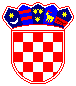 REPUBLIKA HRVATSKAPRIMORSKO-GORANSKA ŽUPANIJA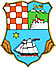 UPRAVNI ODJEL ZAPROSTORNO UREĐENJE,GRADITELJSTVO I  ZAŠTITU OKOLIŠAISPOSTAVA  U MALOM LOŠINJU